Join Zenia & Jeffrey Cohen Litvak Jewish Heritage Tourto Lithuania and LatviaMarch 10 – 14, 2024Led by Rabbi Mitchell AckersonJuly 24, 2023$2,250  “Land Only” Package Price Per Person Sharing a Double RoomBased on a minimum of 20 ParticipantsIf there will be less than 20 full paying participants the price per person will increase._________________________________________________________________________________________For single hotel room accommodations please add $300 (limited availability) Trip extensions before or after the trip can be arranged (at additional cost)Land Package Price IncludesNot Included in Land Package PriceKeshet strives to offer fair pricing and therefore does not budget for contingencies resulting from weather or security issues. Itineraries may be altered as a result of these factors. Also, the prices listed reflect rates quoted by hotels and vendors as of July 2023.  In the event of devaluation of the US dollar exchange rates, hotels and other vendors may add surcharges; Keshet reserves the right to pass such increases on to trip participants.Deposit & Payment Schedule   Registration Register and pay deposit of $500 per person with MasterCard or Visa online at https://KeshetIsrael.formstack.com/forms/litvak_jewish_heritage_tour_to_lithuania_and_latvia_2024Refund Schedule For cancellation or non-participation for any reason including health related reasons                                     Notice of cancellation must be submitted via e-mail to danny@keshetisrael.co.ilבהתאם לחוק הגנת הצרכן זכאי הלקוח לבטל את העסקה בתוך 14 ימים מיום עשיית העסקה*, ובלבד שביטול כאמור לא ייעשה בתוך שבעה ימים שאינם ימי מנוחה קודם למועד שבו אמור השירות להינתן. במקרים בהם חוק הגנת הצרכן לא חל, הביטול ייעשה בהתאם לטבלה להלן   *יום עשיית העסקה הינו יום ההרשמה לקבוצהAccommodations:Hotel accommodations begin: Sunday night March 10 at the Conti Hotel, Vilnius Hotel accommodations end: Check out Thursday morning March 14 from the Welton Riverside Hotel, RigaTrip Insurance Keshet strongly urges you to purchase cancellation insurance and supplemental medical coverage (which covers preexisting conditions). While you are free to purchase insurance from any company of your choice, Keshet has made arrangements with SMS-Travel Insurance. SMS has over 25 years of experience as worldwide insurance brokers and can help you choose the policy that best meets your needs. Our contact person is Jeffrey Barr E-mail: info@travelinsuranceisrael.com   Mention promo code: KESHET   Please note: We cannot accept responsibility for any losses or expenses which you or any member of your party may incur as a result of failure to secure adequate insurance coverage.Keshet strives to offer fair pricing and therefore does not budget for contingencies resulting from weather, security or health regulation issues. Itineraries may be altered as a result of these factors. Prices are based on regular tourism regulations. In the event of changes in regulations that influence the price of the tour, Keshet reserves the right to pass such increases on to trip participants. Also, the prices listed reflect rates quoted by hotels and vendors as of July 2023.  In the event of devaluation of the US dollar exchange rates in relation to the Euro, hotels and other vendors may add surcharges; Keshet reserves the right to pass such increases on to trip participants. Please note that if the trip organizers decide to cancel or postpone the group trip or if the trip is canceled due to circumstances beyond the control of Keshet, the refund schedule above will apply.Please contact Rabbi Mitchell Ackerson with any questions about the trip: mitchellsamazingtours@gmail.com 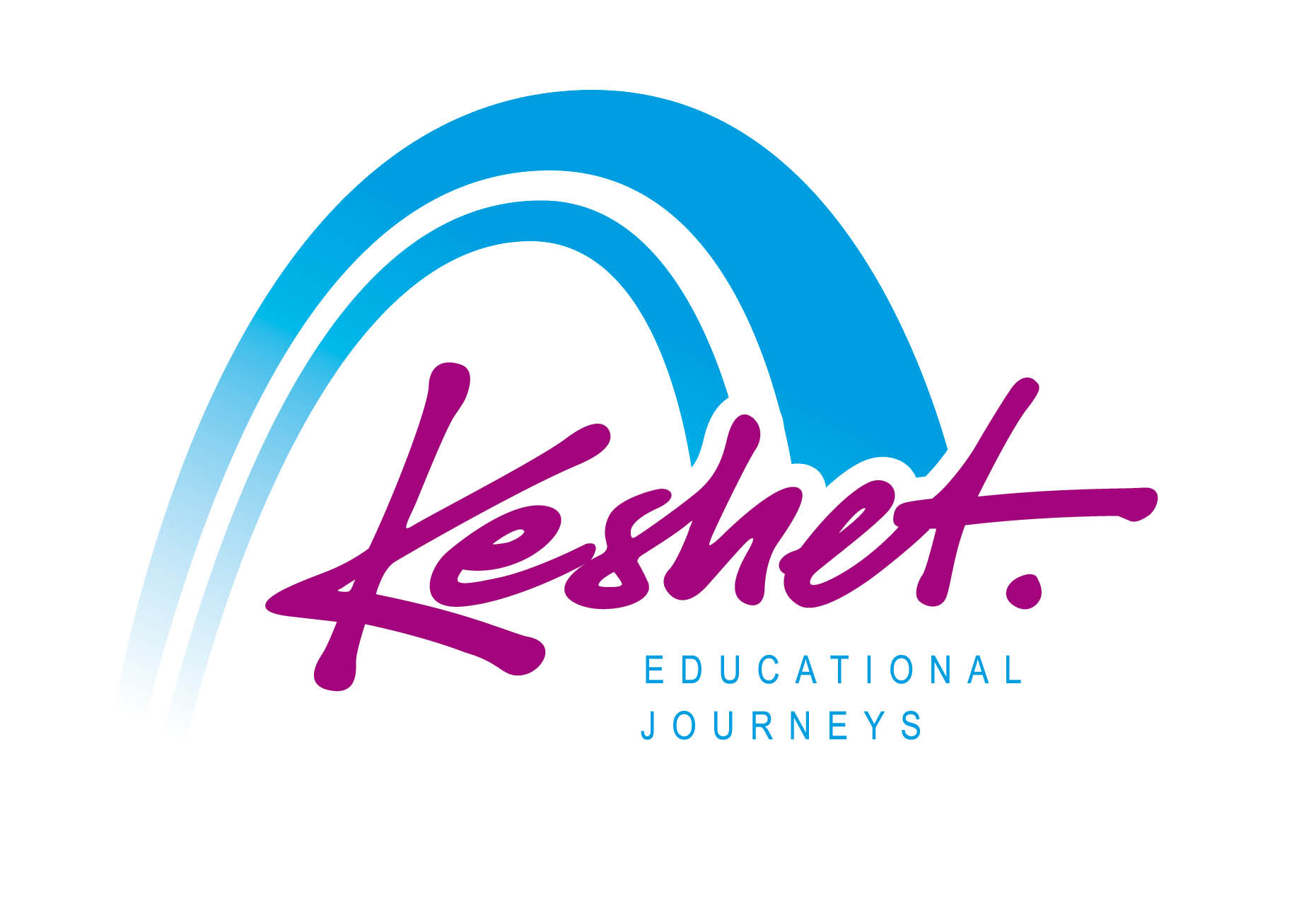 Keshet Educational JourneysPO Box 8540 Jerusalem 91084 IsraelPhone: 972-2-671-3518 | Fax: 972-2-671-3624danny@keshetisrael.co.il | www.keshetisrael.co.il		2One group bus pick up from Vilnius Airport on Sunday March 10 timed to the arrival of most of the groupAll group transportation in Europe on private chartered bus as per the itinerary One group bus transfer to Riga Airport Thursday afternoon March 14Keshet Tour EducatorLocal English speaking guide in Lithuania & LatviaAll site admissions as per the itineraryEducational Materials4 nights hotel accommodations (double occupancy) as per the itinerary. All meals: from dinner on Sunday March 10 through lunch on Thursday March 14All provided lunches and dinners will be kosherRegular hotel breakfast each morning is included plus a kosher supplemental breakfast pack  Standard tips and gratuities for guides, drivers, bellstaff and waiters at included mealsAirfareMedical & Trip InsurancePersonal charges at hotels and restaurants Laundry servicePrivate airport transfersAny service not listed as includedSeptember 1, 2023Deposit of $500 per participant (applied to total payment)November 15, 202350% payment dueJanuary 15, 2024Payment due in fullCancellation afterRefundSeptember 1, 2023Full refund less $150 per personNovember 15, 2023Full refund less $500 per personJanuary 15, 2024Full refund less $800 per personFebruary 10, 2024No refundHotelDatesHotelDatesConti Hotel, VilniusMarch 10 – 12Welton Riverside Hotel, RigaMarch 13 - 14Radisson Hotel, KaunasMarch 12 - 13